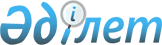 О дополнительном предоставлении лекарственных средств, специализированных лечебных продуктов, изделий медицинского назначения отдельным категориям граждан при амбулаторном лечении бесплатно и на льготных условиях
					
			Утративший силу
			
			
		
					Решение маслихата города Астаны от 20 июля 2017 года №170/21-VI. Зарегистрировано Департаментом юстиции города Астаны 09 августа 2017 года № 1123. Утратило силу решением маслихата города Астаны от 12 декабря 2018 года № 341/42-VI (вводится в действие по истечении десяти календарных дней после дня его первого официального опубликования).
      Сноска. Утратило силу решением маслихата города Астаны от 12.12.2018 № 341/42-VI (вводится в действие по истечении десяти календарных дней после дня его первого официального опубликования).
      Руководствуясь подпунктом 5) пункта 1 статьи 9 Кодекса Республики Казахстан от 18 сентября 2009 года "О здоровье народа и системе здравоохранения", маслихат города Астаны РЕШИЛ:  
      1. Утвердить перечень дополнительных лекарственных средств, специализированных лечебных продуктов, изделий медицинского назначения, предоставляемых бесплатно отдельным категориям граждан при амбулаторном лечении согласно приложению 1 к настоящему решению.
      2. Признать утратившим силу некоторые решения маслихата города Астаны согласно приложению 2 к настоящему решению.
      3. Настоящее решение вступает в силу со дня государственной регистрации в органах юстиции и вводится в действие по истечении десяти календарных дней после дня его первого официального опубликования. 
      "СОГЛАСОВАНО"  Перечень  
дополнительных лекарственных средств, специализированных лечебных продуктов, изделий медицинского назначения,  
предоставляемых бесплатно отдельным категориям граждан при амбулаторном лечении 
        Сноска. Перечень с изменением, внесенным решением маслихата г. Астаны от 28.06.2018 № 284/34-VI (вводится в действие по истечении десяти календарных дней после дня его первого официального опубликования). Перечень  
некоторых решений маслихата города Астаны, утративших силу  
      1. Решение маслихата города Астаны от 7 декабря 2011 года № 521/75-IV "О дополнительном лекарственном обеспечении" (зарегистрировано в Реестре государственной регистрации нормативных правовых актов за № 707, опубликовано 7 января 2011 года в газетах "Астана ақшамы", "Вечерняя Астана").  
      2. Решение маслихата города Астаны от 23 сентября 2014 года № 282/40-V "О внесении изменений и дополнения в решение маслихата города Астаны от 7 декабря 2011 года № 521/75-IV "О дополнительном лекарственном обеспечении" (зарегистрировано в Реестре государственной регистрации нормативных правовых актов за № 846, опубликовано 30 октября 2014 года в газетах "Астана ақшамы", "Вечерняя Астана").  
      3. Решение маслихата города Астаны от 11 декабря 2015 года № 433/61-V "О внесении дополнения в решение маслихата города Астаны от 7 декабря 2011 года № 521/75-ІV "О дополнительном лекарственном обеспечении" (зарегистрировано в Реестре государственной регистрации нормативных правовых актов за № 991, опубликовано 16 января 2016 года в газетах "Астана ақшамы", "Вечерняя Астана").  
      4. Решение маслихата города Астаны от 9 сентября 2016 года № 46/8-VI "О внесении изменений и дополнений в решение маслихата города Астаны от 7 декабря 2011 года № 521/75-IV "О дополнительном лекарственном обеспечении" (зарегистрировано в Реестре государственной регистрации нормативных правовых актов за № 1067, опубликовано 15 октября 2016 года в газетах "Астана ақшамы", "Вечерняя Астана").   
					© 2012. РГП на ПХВ «Институт законодательства и правовой информации Республики Казахстан» Министерства юстиции Республики Казахстан
				
      Председатель сессии  
маслихата города Астаны

М. Тулеутаев 

      Исполняющий обязанности  
секретаря маслихата города Астаны

С. Жунусов 

      Исполняющий обязанности 
руководителя Государственного 
учреждения "Управление 
здравоохранения города Астаны" (УЗ)

К. Надыров  
Приложение 1 
к решению маслихата города Астаны 
от 20 июля 2017 года №170/21-VI  
№ п/п
Заболевание
Категория населения
Показания (степень, стадия, тяжесть течения) 
для назначения лекарственных средств
Наименование лекарственных средств, специализированныхлечебных продуктов 
(форма выпуска)
1
2
3
4
5
1.
Муковисцидоз
Все категории граждан, состоящих на диспансерном учете 
Все стадии и степени тяжести
Тобрамицин, порошок, раствор для ингаляций
1.
Муковисцидоз
Все категории граждан, состоящих на диспансерном учете 
Все стадии и степени тяжести
Колиместат натрия, порошок для ингаляций
1.
Муковисцидоз
Все категории граждан, состоящих на диспансерном учете 
Все стадии и степени тяжести
Урсодезоксихолевая кислота, капсула
1.
Муковисцидоз
Все категории граждан, состоящих на диспансерном учете 
Все стадии и степени тяжести
Специализированные лечебные продукты
2.
Первичная легочная гипертензия
Все категории граждан, состоящих на диспансерном учете
Все стадии и степени тяжести
Бозентан, таблетка
2.
Первичная легочная гипертензия
Все категории граждан, состоящих на диспансерном учете
Все стадии и степени тяжести
Силденафил, таблетка
2.
Первичная легочная гипертензия
Все категории граждан, состоящих на диспансерном учете
Все стадии и степени тяжести
Илопрост, раствор для ингаляций
3.
Синдром Драве
Все категории граждан, состоящих на диспансерном учете
Все стадии и степени тяжести
Стирипентол, капсула
4.
Медуллярный рак щитовидной железы
Все категории граждан, состоящих на диспансерном учете
Все стадии и степени тяжести
Вандетаниб, таблетка
5.
Анемия Даймонда-Блекфана
Все категории граждан, состоящих на диспансерном учете
Все стадии и степени тяжести
Деферазирокс, таблетка
6.
Болезнь Нимана-Пика
Все категории граждан, состоящих на диспансерном учете
Все стадии и степени тяжести
Миглустат, капсула
7.
Первичный иммунодефицит
Все категории граждан, состоящих на диспансерном учете
При невозможности внутривенных введений
Иммуноглобулин человеческий нормальный, раствор для инъекций
8.
Анкилозирующий спондилоартрит
Все категории граждан, состоящих на диспансерном учете
В активной фазе с неполным ответом на традиционную терапию
Инфликсимаб, порошок для инъекций 
8.
Анкилозирующий спондилоартрит
Все категории граждан, состоящих на диспансерном учете
В активной фазе с неполным ответом на традиционную терапию
Адалимумаб, раствор для инъекций
9.
Ювенильный идиопатический артрит, системный вариант
Дети до 18 лет, состоящие на диспансерном учете 
В активной фазе с неполным ответом на традиционную терапию
Тоцилизумаб, концентрат для приготовления раствора для инъекций
9.
Ювенильный идиопатический артрит, системный вариант
Дети до 18 лет, состоящие на диспансерном учете 
В активной фазе с неполным ответом на традиционную терапию
Адалимумаб, раствор для инъекций
10.
Буллезный эпидермолиз 
Все категории граждан, состоящих на диспансерном учете 
Все стадии и степени тяжести
Изделия медицинского назначения
10.
Буллезный эпидермолиз 
Все категории граждан, состоящих на диспансерном учете 
Все стадии и степени тяжести
Специализированные лечебные продукты
11.
Идиопатический легочный фиброз 
Все категории граждан, состоящих на диспансерном учете
Все стадии и степени тяжести
Пирфенидон, капсула
12.
Немелкоклеточный рак легкого с экспрессией гена киназы анапластической лимфомы
Все категории граждан, состоящих на диспансерном учете
Все стадии и степени тяжести
Кризотиниб капсула
12.
Немелкоклеточный рак легкого с экспрессией гена киназы анапластической лимфомы
Все категории граждан, состоящих на диспансерном учете
Все стадии и степени тяжести
Ниволумаб, ампула
13.
Местно-рецидивирующий, неоперабельный рак молочной железы с опухолевой гиперэкспрессией HER2-рецепторов
Все категории граждан, состоящих на диспансерном учете
Все стадии и степени тяжести
Пертузумаб, капсула 
14.
Нерезектабельная или метастатическая меланома с мутацией гена BRAF V 600 
Все категории граждан, состоящих на диспансерном учете
Все стадии и степени тяжести
Дабрафениб, капсула
15.
Бронхолегочная дисплазия легких
Дети до 1 года
Глубоко недоношенные дети, рожденные с массой до 1000 г
Паливизумаб, порошок для приготовления раствора
16.
Первичная глаукома, глаукома вторичная вследствие других заболеваний глаза
Все категории граждан, состоящих на диспансерном учете в городе Астане не менее одного года
В активной фазе с неполным ответом на традиционную терапию 
Бринзоламид, капли глазные
16.
Первичная глаукома, глаукома вторичная вследствие других заболеваний глаза
Все категории граждан, состоящих на диспансерном учете в городе Астане не менее одного года
В активной фазе с неполным ответом на традиционную терапию 
Тимолол, капли глазные
17.
Бронхиальная астма
Все категории граждан, состоящих на диспансерном учете
В случае индивидуальной непереносимости 
Серетид (сальметерол + флутиказона пропионат), аэрозоль для ингаляций
18.
Артериальная гипертензия
Все категории граждан, состоящих на диспансерном учете
В случае индивидуальной непереносимости 
Ванатекс (валсартан), таблеткаПриложение 2  
к решению маслихата города Астаны  
от 20 июля 2017 года № 170/21-VI  